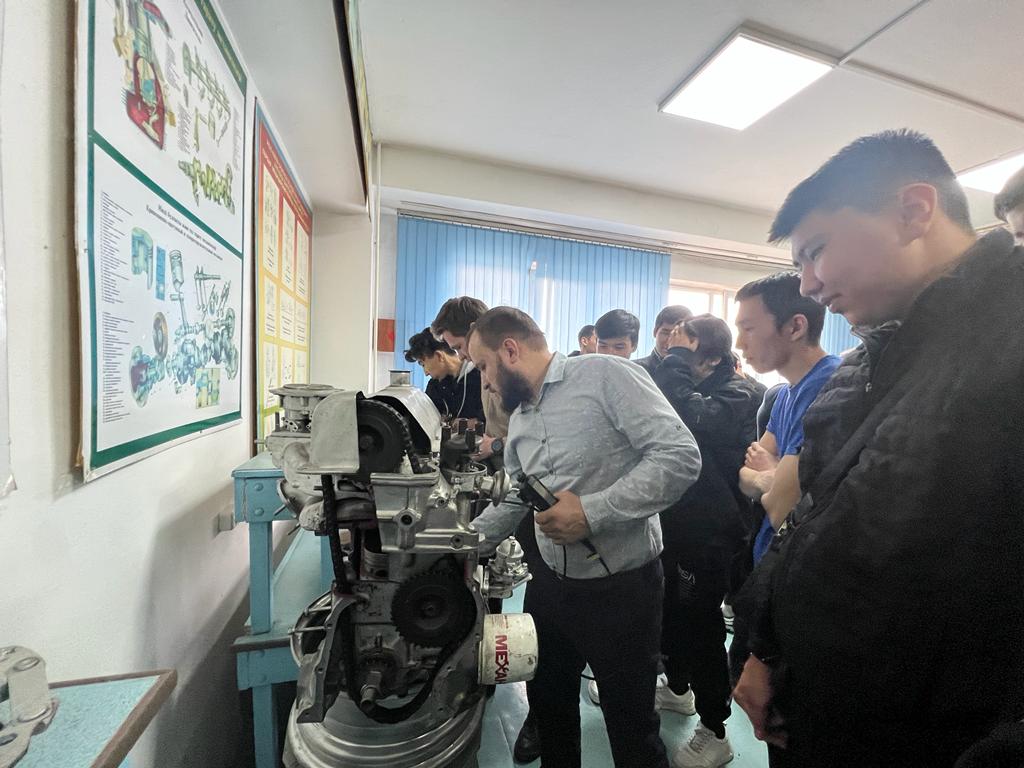 Гостевая лекция Костина Александра Николаевича ведущего специалиста по ремонту и обслуживанию автомобилей автосервиса «FarBel» на  тему «Эндоскопия двигателя как один из  методов диагностики»  